П О С Т А Н О В Л Е Н И Ег. Весьегонск26.06.2023                                                                                                                           № 260В соответствии с комплексным планом обеспечения безопасности жизни людей на водных объектов в купальный сезон 2023г. на территории Весьегонского муниципального округа, утвержденного Главой Весьегонского муниципального округа 06.06.2023г                                                        п о с т а н о в л я е т:1.  Утвердить перечень мест запрещенных для купания на территории Весьегонского муниципального округа  (Приложение 1).2. Настоящее постановление подлежит официальному обнародованию на информационных стендах Весьегонского муниципального округа и размещению на официальном сайте Администрации Весьегонского муниципального  округа в сети  «ИНТЕРНЕТ». 3.      Контроль за исполнением настоящего постановления оставляю за собой.4.      Настоящее постановление вступает в силу после его официального обнародования.Глава Весьегонского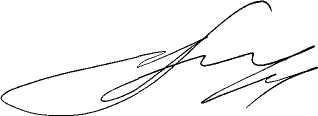 муниципального округа                                                                                       А.В.ПашуковПриложение №1к постановлению Администрации Весьегонского муниципального округа                                                                                                                     от 26.06.2023г.  №  260Перечень мест запрещенных для купания на территорииВесьегонского муниципального округа по Тверской области.1. Река Молога Приморский парк г. Весьегонска2. Река Молога в районе «Водоканал» г. Весьегонска3. Ручей Чухарный в районе «ДОК-15» г. Весьегонска4. Река Кесьма в районе д. Бараново Весьегонского МО5. Река Кесьма в районе д. Выбор Весьегонского МОАДМИНИСТРАЦИЯ  ВЕСЬЕГОНСКОГО  МУНИЦИПАЛЬНОГО ОКРУГАТВЕРСКОЙ  ОБЛАСТИОб утверждении перечня местзапрещенных для купания на территории Весьегонского муниципального округа